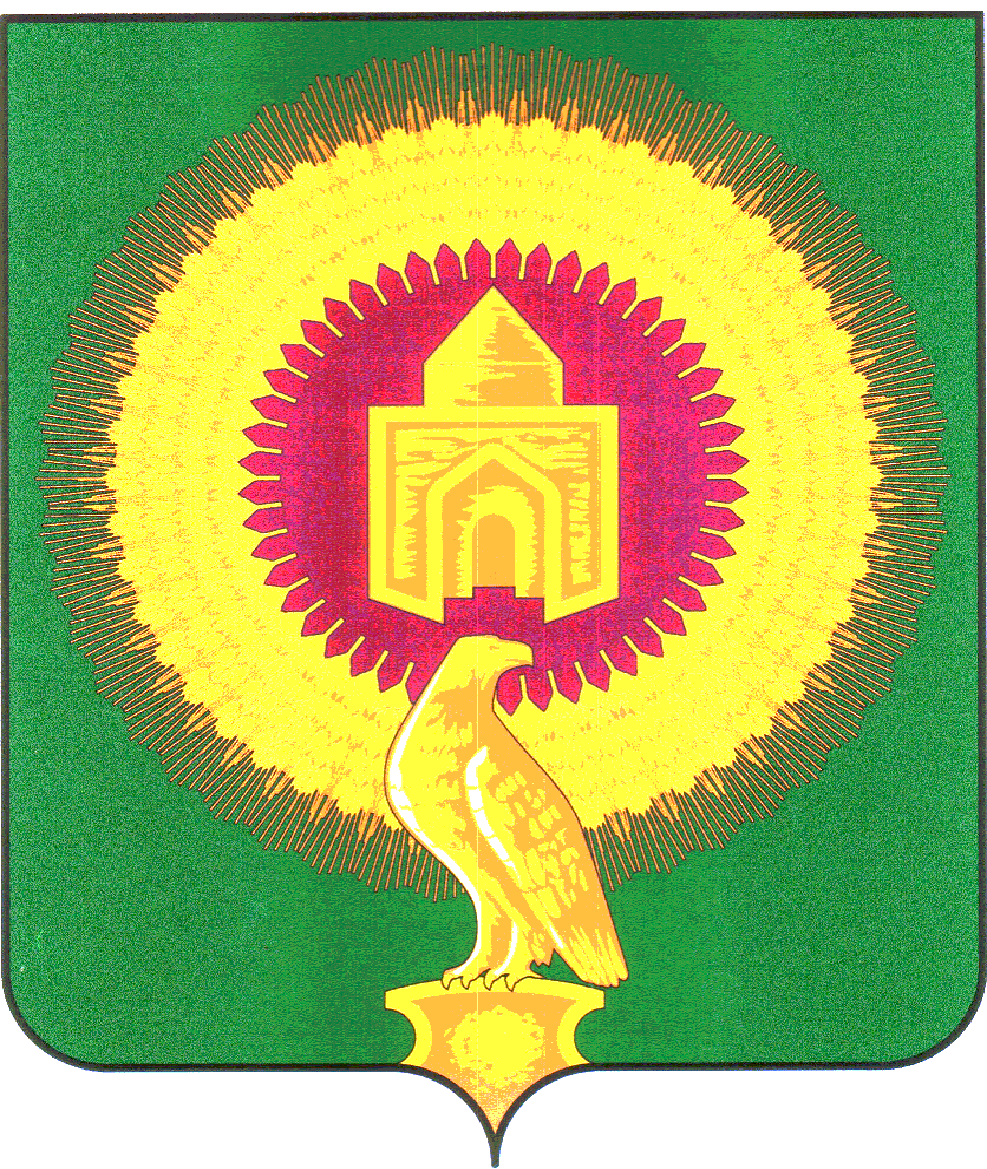 СОВЕТ ДЕПУТАТОВ ТОЛСТИНСКОГО СЕЛЬСКОГО ПОСЕЛЕНИЯВАРНЕНСКОГО МУНИЦИПАЛЬНОГО РАЙОНА ЧЕЛЯБИНСКОЙ ОБЛАСТИРЕШЕНИЕот    08   декабря  2022 г. N 29Об утверждении Прогнозного планаприватизации муниципальногоимущества на 2023год	В соответствии с Федеральным законом от 06.10.2003г. № 131-ФЗ «Об общих принципах организации местного самоуправления в Российской Федерации» и Федеральным законом от 21.12.2001г. № 178-ФЗ «О приватизации государственного и муниципального имущества» Света депутатов Толстинского сельского поселения Варненского муниципального района Челябинской областиРЕШАЕТ:	1.Утвердить Прогнозный план приватизации муниципального имущества Толстинского сельского поселения на 2023 год (прилагается).	2. Настоящее Решение вступает в силу со дня подписания и подлежит обнародованию..	Глава сельского поселения				П. И. Канайкин	Председатель Совета депутатов			А. С. БектургановПриложениек Решению Совета депутатов Толстинского сельского поселения от 08 декабря 2022 года №29ПРОГНОЗНЫЙ ПЛАНприватизации муниципального имуществаТолстинского сельского поселенияна 2023 год№ п\пНаименованиеобъекта приватизацииГод выпускаАдрес местоположениеФорма приватиза цииСрок привати зацииНорматив ная цена000000